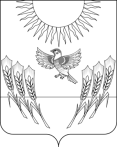 АДМИНИСТРАЦИЯ ВОРОБЬЕВСКОГО МУНИЦИПАЛЬНОГО РАЙОНАВОРОНЕЖСКОЙ ОБЛАСТИПОСТАНОВЛЕНИЕ от        20.02.2013 г.  № 	 86          	            с. ВоробьевкаО представлении гражданами, претендующими на замещение должностей руководителей муниципальных учреждений муниципального образования Воробьевский муниципальный район и руководителями муниципальных учреждений муниципального образования Воробьевский муниципальный район сведений о доходах, об имуществе и обязательствах имущественного характераВ соответствии с Федеральным законом от 29.12.2012 г. № 280-ФЗ «О внесении изменений в отдельные законодательные акты Российской Федерации в части создания прозрачного механизма оплаты труда руководителей государственных (муниципальных) учреждений и представления руководителями этих учреждений сведений о доходах, об имуществе и обязательствах имущественного характера», Федеральным законом от 25.12.2008 г. № 273-ФЗ «О противодействии коррупции», администрация Воробьевского муниципального районаП О С Т А Н О В Л Я Е Т :1. Утвердить:1.1. Положение о предоставлении гражданами, претендующими на замещение должности руководителя муниципального учреждения муниципального образования Воробьевский муниципальный район и лицом, замещающим должность руководителя муниципального учреждения муниципального образования Воробьевский муниципальный район, сведений о доходах, об имуществе и обязательствах имущественного характера, а также о доходах, об имуществе и обязательствах имущественного характера своих супруги (супруга) и несовершеннолетних детей согласно приложению 1; 1.2. Форму справки о доходах, об имуществе и обязательствах имущественного характера гражданина, претендующего на замещение должности руководителя муниципального учреждения муниципального образования Воробьевский муниципальный район согласно приложению № 1 к положению;1.3. Форму справки о доходах, об имуществе и обязательствах имущественного характера супруги (супруга) и несовершеннолетних детей гражданина, претендующего на замещение должности руководителя муниципального учреждения муниципального образования Воробьевский муниципальный район согласно приложению № 2 к положению;1.4. Форму справки о доходах, об имуществе и обязательствах имущественного характера лица, замещающего должность руководителя муниципального учреждения муниципального образования Воробьевский муниципальный район согласно приложению № 3 к положению;1.5. Форму справки о доходах, об имуществе и обязательствах имущественного характера супруги (супруга) и несовершеннолетних детей лица, замещающего должность руководителя муниципального учреждения муниципального образования Воробьевский муниципальный район согласно приложению № 4 к положению.2. Опубликовать настоящее постановление в муниципальном печатном средстве массовой информации «Воробьевский муниципальный вестник».3. Контроль за исполнением настоящего постановления оставляю за собой.Глава администрации муниципального района					           	И.Т. РябининПриложениек постановлению администрации муниципального районаот 20.02.2013 г.  № 86 ПОЛОЖЕНИЕО ПРЕДОСТАВЛЕНИИ ГРАЖДАНАМИ, ПРЕТЕНДУЮЩИМИ НА ЗАМЕЩЕНИЕ ДОЛЖНОСТИ РУКОВОДИТЕЛЯ  МУНИЦИПАЛЬНОГО УЧРЕЖДЕНИЯ  МУНИЦИПАЛЬНОГО ОБРАЗОВАНИЯ ВОРОБЬЕВСКИЙ МУНИЦИПАЛЬНЫЙ РАЙОН И ЛИЦОМ, ЗАМЕЩАЮЩИМ ДОЛЖНОСТЬ РУКОВОДИТЕЛЯ МУНИЦИПАЛЬНОГО УЧРЕЖДЕНИЯ МУНИЦИПАЛЬНОГО ОБРАЗОВАНИЯ ВОРОБЬЕВСКИЙ МУНИЦИПАЛЬНЫЙ РАЙОН, СВЕДЕНИЙ О ДОХОДАХ, ОБ ИМУЩЕСТВЕ И ОБЯЗАТЕЛЬСТВАХ ИМУЩЕСТВЕННОГО ХАРАКТЕРА, А ТАКЖЕ О ДОХОДАХ, ОБ ИМУЩЕСТВЕ  И ОБЯЗАТЕЛЬСТВАХ ИМУЩЕСТВЕННОГО ХАРАКТЕРА СВОИХ СУПРУГИ (СУПРУГА) И НЕСОВЕРШЕННОЛЕТНИХ ДЕТЕЙ1. Настоящее Положение устанавливает порядок представления гражданами, претендующими на замещение должности руководителя муниципального учреждения муниципального образования Воробьевский муниципальный район и лицом, замещающим должность руководителя муниципального учреждения муниципального образования Воробьевский муниципальный район, сведений о доходах, об имуществе и обязательствах имущественного характера, а также сведений о доходах, об имуществе и обязательствах имущественного характера своих супруги (супруга) и несовершеннолетних детей (далее – сведения о доходах, об имуществе и обязательствах имущественного характера).2. Обязанность представлять сведения о доходах, об имуществе и обязательствах имущественного характера возлагается на гражданина, претендующего на замещение должности руководителя муниципального учреждения, (далее – гражданин) и на лицо, замещающее должность руководителя муниципального учреждения.3. Сведения о доходах, об имуществе и обязательствах имущественного характера представляются по утвержденным формам справок:1) гражданином – при назначении на должность руководителя муниципального учреждения;2) лицом, замещающим должность руководителя муниципального учреждения – ежегодно не позднее 30 апреля года, следующего за отчетным.4. Гражданин при назначении на должность руководителя муниципального учреждения представляет: - сведения о своих доходах,  полученных от всех источников (включая доходы по прежнему месту работы или месту замещения выборной должности, пенсии, пособия, иные выплаты) за календарный год, предшествующий году подачи документов для замещения  должности руководителя муниципального учреждения, а также сведения об имуществе, принадлежащем ему на праве                                                                                    собственности, и о своих обязательствах имущественного характера по состоянию на первое число месяца, предшествующего месяцу подачи документов для замещения должности руководителя муниципального учреждения (на отчетную дату);- сведения о доходах супруги (супруга) и несовершеннолетних детей, полученных от всех источников (включая заработную плату, пенсии, пособия, иные выплаты) за календарный год, предшествующий году подачи гражданином документов для замещения должности руководителя муниципального учреждения, а также сведения об имуществе, принадлежащем им на праве собственности, и об их обязательствах имущественного характера по состоянию на первое число месяца, предшествующего месяцу подачи гражданином документов для замещения должности руководителя муниципального учреждения (на отчетную дату).5. Лицо, замещающее должность руководителя муниципального учреждения, представляет ежегодно, не позднее 30 апреля года, следующего за отчетным:- сведения о своих доходах, полученных за отчетный период (с 1 января по 31 декабря) от всех источников (включая денежное содержание, пенсии, пособия, иные выплаты), а также сведения об имуществе, принадлежащем ему на праве собственности, и о своих обязательствах имущественного характера по состоянию на конец отчетного периода;- сведения о доходах супруги (супруга) и несовершеннолетних детей, полученных за отчетный период (с 1 января по 31 декабря) от всех источников (включая заработную плату, пенсии, пособия, иные выплаты), а также сведения об имуществе, принадлежащем им на праве собственности, и об их обязательствах имущественного характера по состоянию на конец отчетного периода.6. Сведения о доходах, об имуществе и обязательствах имущественного характера представляются в администрацию Воробьевского муниципального района.7. В случае, если гражданин или лицо, замещающее должность руководителя муниципального учреждения, обнаружили, что в представленных ими в администрацию Воробьевского муниципального района сведениях о доходах, об имуществе и обязательствах имущественного характера не отражены или не полностью отражены какие-либо сведения либо имеются ошибки, они вправе представить уточненные сведения в порядке, установленном настоящим Положением.Уточненные сведения, представленные лицом, замещающим должность руководителя муниципального учреждения, в течение трех месяцев после окончания срока, указанного в подпункте 2 пункта 3 настоящего Положения, не считаются представленными с нарушением срока.8. В случае непредставления по объективным причинам лицом, замещающим должность руководителя муниципального учреждения сведений о доходах, об имуществе и обязательствах имущественного характера супруги (супруга) и несовершеннолетних детей, данный факт подлежит рассмотрению на соответствующей комиссии по соблюдению требований к служебному поведению и урегулированию конфликта интересов.9. Проверка достоверности и полноты сведений о доходах, об имуществе и обязательствах имущественного характера, представленных в соответствии с настоящим Положением гражданином и лицом, замещающим должность руководителя муниципального учреждения, осуществляется в соответствии с законодательством Российской Федерации.10. Сведения о доходах, об имуществе и обязательствах имущественного характера, представляемые в соответствии с настоящим Положением гражданином и лицом, замещающим должность руководителя муниципального учреждения, являются сведениями конфиденциального характера, если федеральным законом они не отнесены к сведениям, составляющим государственную тайну.Эти сведения представляются в администрацию Воробьевского муниципального района. 11. Сведения о доходах, об имуществе и обязательствах имущественного характера лица, замещающего должность руководителя муниципального учреждения, его супруги (супруга) и несовершеннолетних детей размещаются в информационно-телекоммуникационной сети Интернет на официальном сайте Воробьевского муниципального района и предоставляются средствам массовой информации для опубликования по их запросам.12. Лица, замещающие должности муниципальной службы, в обязанности которых входит работа со сведениями о доходах, об имуществе и обязательствах имущественного характера, виновные в их разглашении или использовании в целях, не предусмотренных законодательством Российской Федерации, несут ответственность в соответствии с законодательством Российской Федерации.13. Сведения о доходах, об имуществе и обязательствах имущественного характера, представленные в соответствии с настоящим Положением гражданином или лицом, замещающим должность руководителя муниципального учреждения, указанные в пункте 3 настоящего Положения, при назначении на должность руководителя муниципального учреждения, а также представляемые лицом, замещающим должность руководителя муниципального учреждения, ежегодно и информация о результатах проверки достоверности и полноты этих сведений приобщаются к личному делу руководителя муниципального учреждения.В случае, если граждане, претендующие на замещение должности руководителя муниципального учреждения и представившие в администрацию Воробьевского муниципального района справки о своих доходах, об имуществе и обязательствах имущественного характера, а также о доходах, об имуществе и обязательствах имущественного характера своих супруги (супруга) и несовершеннолетних детей, не были назначены на должность руководителя муниципального учреждения, эти справки возвращаются им по их письменному заявлению вместе с другими документами.14. В случае непредставления или представления заведомо ложных сведений о доходах, об имуществе и обязательствах имущественного характера гражданин не может быть назначен на должность руководителя муниципального учреждения, а лицо, замещающее должность руководителя муниципального учреждения, освобождается от должности или подвергается иным видам дисциплинарной ответственности в соответствии с законодательством Российской Федерации.Приложение № 1к ПоложениюВ администрацию Воробьевского муниципального районаСПРАВКАо доходах, об имуществе и обязательствах имущественного
характера гражданина, претендующего на замещение должности руководителя муниципального учреждения муниципального образования Воробьевский муниципальный район    Я, _________________________________________________________________                      (фамилия, имя, отчество, дата рождения)_____________________________________________________________________________________________________________________________________________________________________________________________________________________(основное место работы или службы, в случае отсутствия основного места работы 
или службы – род занятий) проживающий по адресу: _______________________________________________                                    (адрес места жительства)________________________________________________________________сообщаю  сведения о своих доходах, об имуществе, о вкладах в банках, ценных бумагах, об обязательствах  имущественного  характера:Раздел 1. Сведения о доходах <1><1> Указываются доходы (включая  пенсии, пособия и иные выплаты) за отчетный период.<2> Доход, полученный в иностранной валюте, указывается в рублях по курсу Банка России на дату получения дохода.Раздел 2. Сведения об имуществе2.1. Недвижимое имущество<1> Указывается вид собственности (индивидуальная, общая); для совместной собственности указываются иные лица (Ф.И.О. или наименование), в собственности которых находится имущество; для  долевой собственности указывается доля лица, поступающего на работу на должность руководителя муниципального учреждения.<2> Указывается вид земельного участка (пая, доли): под индивидуальное жилищное строительство, дачный, садовый, приусадебный, огородный и др.2.2. Транспортные средства<1> Указывается вид собственности (индивидуальная, общая); для совместной собственности указываются иные лица (Ф.И.О. или наименование), в собственности которых находится  имущество; для долевой собственности указывается доля лица, поступающего на работу на должность руководителя муниципального учреждения, представляющего сведения.Раздел 3. Сведения о денежных средствах, находящихся на счетах в банках и иных кредитных организациях<1> Указываются вид счета (депозитный, текущий, расчетный, ссудный и др.) и валюта счета.<2> Остаток на счете указывается по состоянию на отчетную дату. Для счетов в иностранной валюте остаток указывается в рублях по курсу Банка России на отчетную дату.Раздел 4. Сведения о ценных бумагах4.1. Акции и иное участие в коммерческих организациях<1> Указываются полное или сокращенное официальное наименование организации и ее организационно-правовая форма акционерное общество, общество с ограниченной ответственностью, товарищество, производственный кооператив и др.).<2> Уставный капитал указывается согласно учредительным документам организации по состоянию на отчетную дату. Для уставных капиталов, выраженных в иностранной валюте, уставный капитал указывается в рублях по курсу Банка России на отчетную дату. <3> Доля участия выражается в процентах от уставного капитала. Для акционерных обществ указываются также номинальная стоимость и количество акций.<4> Указываются основание приобретения доли участия (учредительный договор, приватизация, покупка, мена, дарение, наследование и др.), а также реквизиты (дата, номер) соответствующего договора или акта.    4.2. Иные ценные бумагиИтого по разделу 4 «Сведения о ценных бумагах»  суммарная декларированная стоимость ценных бумаг, включая доли участия в коммерческих организациях (рублей),____________________________________________________________________________.<1> Указываются все ценные бумаги по видам (облигации, векселя и др.), за исключением  акций, указанных в подразделе 4.1 "Акции и иное участие в коммерческих организациях".<2> Указывается общая стоимость ценных бумаг данного вида исходя из стоимости их приобретения (а если ее нельзя определить - исходя из рыночной стоимости или номинальной стоимости). Для обязательств, выраженных в иностранной валюте, стоимость указывается в рублях по курсу Банка России на отчетную дату.Раздел 5. Сведения об обязательствах имущественного характера5.1. Объекты недвижимого имущества, находящиеся в пользовании <1>    <1> Указываются по состоянию на отчетную дату.    <2> Указывается вид недвижимого имущества (земельный участок, жилой дом, дача и др.).    <3> Указываются вид пользования (аренда, безвозмездное пользование и др.) и сроки пользования.    <4> Указываются основание пользования (договор, фактическое предоставление и  р.), а также реквизиты (дата, номер) соответствующего договора или акта.  5.2. Прочие обязательства <1>Достоверность и полноту настоящих сведений подтверждаю."__" _____________ 20__ г.    __________________________________________________(подпись лица,  поступающего на работу на должность руководителя муниципального  учреждения)__________________________________________________________________________(Ф.И.О. и подпись лица, принявшего справку)<1> Указываются имеющиеся на отчетную дату срочные обязательства финансового характера на сумму, превышающую уровень 20 процентов дохода за отчетный период, за исключением обязательств, составляющих менее 100 тыс. рублей.<2> Указывается существо обязательства (заем, кредит и др.).<3> Указывается вторая сторона обязательства: кредитор или должник, его фамилия, имя и отчество (наименование юридического лица), адрес.<4> Указываются основание возникновения обязательства (договор, передача денег или имущества и др.), а также реквизиты (дата, номер) соответствующего договора или акта.<5> Указывается сумма основного обязательства (без суммы процентов). Для обязательств, выраженных в иностранной валюте, сумма указывается в рублях по курсу Банка России на отчетную дату.<6> Указываются годовая процентная ставка обязательства, заложенное в обеспечение обязательства имущество, выданные в обеспечение обязательства гарантии и поручительства.Приложение № 2 к ПоложениюВ администрацию Воробьевского муниципального районаСПРАВКАо доходах, об имуществе и обязательствах имущественного характера супруги (супруга) и несовершеннолетних детей гражданина, претендующего на работу на должность руководителя муниципального учреждения муниципального образования Воробьевский муниципальный район <1>Я, _____________________________________________________________________________________________________________________________________________________________(фамилия, имя, отчество, дата рождения)________________________________________________________________________________________________________________________________________________________(основное место работы, в случае отсутствия основного места работы – род занятий)проживающий по адресу: _____________________________________________________(адрес места жительства)____________________________________________________________________________сообщаю  сведения о доходах моей (моего)____________________________________________________________________________супруги (супруга), несовершеннолетней дочери, несовершеннолетнего сына)____________________________________________________________________________(фамилия, имя, отчество, дата рождения)____________________________________________________________________________(основное место работы или службы, занимаемая должность,  в случае отсутствия основного места работы или службы - род занятий)об имуществе, о вкладах в банках, ценных бумагах, об обязательствах имущественного  характера.  <1>  Сведения представляются отдельно на супругу (супруга) и на каждого из несовершеннолетних детей лица, поступающего на работу на должность руководителя муниципального учреждения, представляющего сведения.Раздел 1. Сведения о доходах <1><1>  Указываются доходы (включая  пенсии,  пособия и иные выплаты) за отчетный период.<2>  Доход, полученный в иностранной валюте, указывается в рублях по курсу Банка России на дату получения дохода.Раздел 2. Сведения об имуществе2.1. Недвижимое имущество<1> Указывается вид собственности (индивидуальная, общая); для совместной собственности указываются иные лица (Ф.И.О. или наименование), в собственности которых находится имущество; для  долевой собственности указывается доля члена семьи лица, поступающего на работу на должность руководителя муниципального  учреждения, представляющего сведения.<2> Указывается вид земельного участка (пая, доли): под индивидуальное жилищное строительство, дачный, садовый, приусадебный, огородный и др.2.2. Транспортные средства<1> Указывается вид собственности (индивидуальная, общая); для совместной собственности указываются иные лица (Ф.И.О. или наименование), в собственности которых находится  имущество; для долевой собственности указывается доля члена семьи лица, поступающего на работу на должность руководителя муниципального учреждения, представляющего сведения.Раздел 3. Сведения о денежных средствах, находящихся на счетах в банках и иных кредитных организациях<1> Указываются вид счета (депозитный, текущий, расчетный, ссудный и др.) и валюта счета.<2> Остаток на счете указывается по состоянию на отчетную дату. Для счетов в иностранной валюте остаток указывается в рублях по курсу Банка России на отчетную дату.Раздел 4. Сведения о ценных бумагах4.1. Акции и иное участие в коммерческих организациях<1> Указываются полное или сокращенное официальное наименование организации и ее организационно-правовая форма акционерное общество, общество с ограниченной ответственностью, товарищество, производственный кооператив и др.).<2> Уставный капитал указывается согласно учредительным документам организации по состоянию на отчетную дату. Для уставных капиталов, выраженных в иностранной валюте, уставный капитал указывается в рублях по курсу Банка России на отчетную дату. <3> Доля участия выражается в процентах от уставного капитала. Для акционерных обществ указываются также номинальная стоимость и количество акций.<4> Указываются основание приобретения доли участия (учредительный договор, приватизация, покупка, мена, дарение, наследование и др.), а также реквизиты (дата, номер) соответствующего договора или акта.4.2. Иные ценные бумагиИтого по разделу 4 «Сведения о ценных бумагах»  суммарная декларированная стоимость ценных бумаг, включая доли участия в коммерческих организациях (рублей),_____________________________________________________________________________.<1> Указываются все ценные бумаги по видам (облигации, векселя и др.), за исключением  акций, указанных в подразделе 4.1 "Акции и иное участие в коммерческих организациях".<2> Указывается общая стоимость ценных бумаг данного вида исходя из стоимости их приобретения (а если ее нельзя определить - исходя из рыночной стоимости или номинальной стоимости). Для обязательств, выраженных в иностранной валюте, стоимость указывается в рублях по курсу Банка России на отчетную дату.Раздел 5. Сведения об обязательствах имущественного характера5.1. Объекты недвижимого имущества, находящиеся в пользовании <1>    <1> Указываются по состоянию на отчетную дату.    <2> Указывается вид недвижимого имущества (земельный участок, жилой дом, дача и др.).    <3> Указываются вид пользования (аренда, безвозмездное пользование и др.) и сроки пользования.    <4> Указываются основание пользования (договор, фактическое предоставление и  р.), а также реквизиты (дата, номер) соответствующего договора или акта.  5.2. Прочие обязательства <1>Достоверность и полноту настоящих сведений подтверждаю."__" _____________ 20__ г.    __________________________________________________(подпись лица, поступающего на работу на должность руководителя муниципального учреждения, представляющего сведения)___________________________________________________________________________(Ф.И.О. и подпись лица, принявшего справку)<1> Указываются имеющиеся на отчетную дату срочные обязательства финансового характера на сумму, превышающую уровень 20 процентов дохода за отчетный период, за исключением обязательств, составляющих менее 100 тыс. рублей.<2> Указывается существо обязательства (заем, кредит и др.).<3> Указывается вторая сторона обязательства: кредитор или должник, его фамилия, имя и отчество (наименование юридического лица), адрес.<4> Указываются основание возникновения обязательства (договор, передача денег или имущества и др.), а также реквизиты (дата, номер) соответствующего договора или акта.<5> Указывается сумма основного обязательства (без суммы процентов). Для обязательств, выраженных в иностранной валюте, сумма указывается в рублях по курсу Банка России на отчетную дату.<6> Указываются годовая процентная ставка обязательства, заложенное в обеспечение обязательства имущество, выданные в обеспечение обязательства гарантии и поручительства.Приложение  № 3         к ПоложениюВ администрацию Воробьевского муниципального районаСПРАВКАо доходах, об имуществе и обязательствах имущественного характера лица, замещающего должность руководителя муниципального учреждения муниципального образования Воробьевский муниципальный район    Я, _________________________________________________________________________________(фамилия, имя, отчество, дата рождения)проживающий по адресу: ______________________________________________________(адрес места жительства)____________________________________________________________________________сообщаю  сведения о своих доходах за  отчетный  период  с 1  января 20__ г. по 31 декабря 20__ г., об имуществе, о вкладах в банках, ценных бумагах, об обязательствах  имущественного  характера  по  состоянию на конец отчетного периода (на отчетную дату).Раздел 1. Сведения о доходах <1><1> Указываются доходы (включая  пенсии,  пособия и иные выплаты) за отчетный период.<2> Доход, полученный в иностранной валюте, указывается в рублях по курсу Банка России на дату получения дохода.Раздел 2. Сведения об имуществе2.1. Недвижимое имущество<1> Указывается вид собственности (индивидуальная, общая); для совместной собственности указываются иные лица (Ф.И.О. или наименование), в собственности которых находится имущество; для  долевой собственности указывается доля руководителя муниципального учреждения, представляющего сведения.<2> Указывается вид земельного участка (пая, доли): под индивидуальное жилищное строительство, дачный, садовый, приусадебный, огородный и др.2.2. Транспортные средства<1> Указывается вид собственности (индивидуальная, общая); для совместной собственности указываются иные лица (Ф.И.О. или наименование), в собственности которых находится имущество; для долевой собственности указывается доля руководителя муниципального учреждения. Раздел 3. Сведения о денежных средствах, находящихся на счетах в банках и иных кредитных организациях<1> Указываются вид счета (депозитный, текущий, расчетный, ссудный и др.) и валюта счета.<2> Остаток на счете указывается по состоянию на отчетную дату. Для счетов в иностранной валюте остаток указывается в рублях по курсу Банка России на отчетную дату.Раздел 4. Сведения о ценных бумагах4.1. Акции и иное участие в коммерческих организациях<1> Указываются полное или сокращенное официальное наименование организации и ее организационно-правовая форма акционерное общество, общество с ограниченной ответственностью, товарищество, производственный кооператив и др.).<2> Уставный капитал указывается согласно учредительным документам организации по состоянию на отчетную дату. Для уставных капиталов, выраженных в иностранной валюте, уставный капитал указывается в рублях по курсу Банка России на отчетную дату. <3> Доля участия выражается в процентах от уставного капитала. Для акционерных обществ указываются также номинальная стоимость и количество акций.<4> Указываются основание приобретения доли участия (учредительный договор, приватизация, покупка, мена, дарение, наследование и др.), а также реквизиты (дата, номер) соответствующего договора или акта.4.2. Иные ценные бумагиИтого по разделу 4 «Сведения о ценных бумагах»  суммарная декларированная стоимость ценных бумаг, включая доли участия в коммерческих организациях (рублей),___________________________________________________________________________.<1> Указываются все ценные бумаги по видам (облигации, векселя и др.), за исключением  акций, указанных в подразделе 4.1 "Акции и иное участие в коммерческих организациях".<2> Указывается общая стоимость ценных бумаг данного вида исходя из стоимости их приобретения (а если ее нельзя определить - исходя из рыночной стоимости или номинальной стоимости). Для обязательств, выраженных в иностранной валюте, стоимость указывается в рублях по курсу Банка России на отчетную дату.Раздел 5. Сведения об обязательствах имущественного характера5.1. Объекты недвижимого имущества, находящиеся в пользовании <1><1> Указываются по состоянию на отчетную дату.<2> Указывается вид недвижимого имущества (земельный участок, жилой дом, дача и др.).<3> Указываются вид пользования (аренда, безвозмездное пользование и др.) и сроки пользования.<4> Указываются основание пользования (договор, фактическое предоставление и  р.), а также реквизиты (дата, номер) соответствующего договора или акта.5.2. Прочие обязательства <1>Достоверность и полноту настоящих сведений подтверждаю."__" _____________ 20__ г.    ____________________________________________(подпись руководителя муниципального учреждения)_________________________________________________________________________(Ф.И.О. и подпись лица, принявшего справку)<1> Указываются имеющиеся на отчетную дату срочные обязательства финансового характера на сумму, превышающую уровень 20 процентов дохода за отчетный период, за исключением обязательств, составляющих менее 100 тыс. рублей.<2> Указывается существо обязательства (заем, кредит и др.).<3> Указывается вторая сторона обязательства: кредитор или должник, его фамилия, имя и отчество (наименование юридического лица), адрес.<4> Указываются основание возникновения обязательства (договор, передача денег или имущества и др.), а также реквизиты (дата, номер) соответствующего договора или акта.<5> Указывается сумма основного обязательства (без суммы процентов). Для обязательств, выраженных в иностранной валюте, сумма указывается в рублях по курсу Банка России на отчетную дату.<6> Указываются годовая процентная ставка обязательства, заложенное в обеспечение обязательства имущество, выданные в обеспечение обязательства гарантии и поручительства.Приложение № 4 к ПоложениюВ администрацию Воробьевского муниципального районаСПРАВКАо доходах, об имуществе и обязательствах имущественного характера супруги (супруга) и несовершеннолетних детей лица, замещающего должность руководителя муниципального учреждения муниципального образования Воробьевский муниципальный район <1>    Я, _______________________________________________________________________(фамилия, имя, отчество, дата рождения)проживающий по адресу: ____________________________________________________(адрес места жительства)______________________________________________________________________________________________________________________________________________________сообщаю  сведения о доходах за отчетный период с  1  января 20__ г.  по  31 декабря 20__ г. моей (моего)___________________________________________________________________________ супруги (супруга), несовершеннолетней дочери, несовершеннолетнего сына____________________________________________________________________________(фамилия, имя, отчество, дата рождения)____________________________________________________________________________(основное место работы или службы, занимаемая должность,
в случае отсутствия основного места работы или службы - род занятий)об имуществе, о кладах в банках, ценных бумагах, об обязательствах имущественного характера по состоянию на конец отчетного периода (на отчетную дату).Раздел 1. Сведения о доходах <1><1> Указываются доходы (включая  пенсии,  пособия и иные выплаты) за отчетный период.<2> Доход, полученный в иностранной валюте, указывается в рублях по курсу Банка России на дату получения дохода.Раздел 2. Сведения об имуществе2.1. Недвижимое имущество<1> Указывается вид собственности (индивидуальная, общая); для совместной собственности указываются иные лица (Ф.И.О. или наименование), в собственности которых находится имущество; для  долевой собственности указывается доля члена семьи руководителя муниципального учреждения, который представляет сведения.<2> Указывается вид земельного участка (пая, доли): под индивидуальное жилищное строительство, дачный, садовый, приусадебный, огородный и др.2.2. Транспортные средства<1> Указывается вид собственности (индивидуальная, общая); для совместной собственности указываются иные лица (Ф.И.О. или наименование), в собственности которых находится  имущество; для долевой собственности указывается доля члена семьи руководителя муниципального учреждения, который представляет сведения.Раздел 3. Сведения о денежных средствах, находящихся на счетах в банках и иных кредитных организациях<1> Указываются вид счета (депозитный, текущий, расчетный, ссудный и др.) и валюта счета.<2> Остаток на счете указывается по состоянию на отчетную дату. Для счетов в иностранной валюте остаток указывается в рублях по курсу Банка России на отчетную дату.Раздел 4. Сведения о ценных бумагах4.1. Акции и иное участие в коммерческих организациях<1> Указываются полное или сокращенное официальное наименование организации и ее организационно-правовая форма акционерное общество, общество с ограниченной ответственностью, товарищество, производственный кооператив и др.).<2> Уставный капитал указывается согласно учредительным документам организации по состоянию на отчетную дату. Для уставных капиталов, выраженных в иностранной валюте, уставный капитал указывается в рублях по курсу Банка России на отчетную дату. <3> Доля участия выражается в процентах от уставного капитала. Для акционерных обществ указываются также номинальная стоимость и количество акций.<4> Указываются основание приобретения доли участия (учредительный договор, приватизация, покупка, мена, дарение, наследование и др.), а также реквизиты (дата, номер) соответствующего договора или акта.4.2. Иные ценные бумагиИтого по разделу 4 «Сведения о ценных бумагах»  суммарная декларированная стоимость ценных бумаг, включая доли участия в коммерческих организациях (рублей),____________________________________________________________________________.<1> Указываются все ценные бумаги по видам (облигации, векселя и др.), за исключением  акций, указанных в подразделе 4.1 "Акции и иное участие в коммерческих организациях".<2> Указывается общая стоимость ценных бумаг данного вида исходя из стоимости их приобретения (а если ее нельзя определить - исходя из рыночной стоимости или номинальной стоимости). Для обязательств, выраженных в иностранной валюте, стоимость указывается в рублях по курсу Банка России на отчетную дату.Раздел 5. Сведения об обязательствах имущественного характера5.1. Объекты недвижимого имущества, находящиеся в пользовании <1><1> Указываются по состоянию на отчетную дату.<2> Указывается вид недвижимого имущества (земельный участок, жилой дом, дача и др.).<3> Указываются вид пользования (аренда, безвозмездное пользование и др.) и сроки пользования.<4> Указываются основание пользования (договор, фактическое предоставление и  р.), а также реквизиты (дата, номер) соответствующего договора или акта.  5.2. Прочие обязательства <1>Достоверность и полноту настоящих сведений подтверждаю."__" _____________ 20__ г.    _______________________________________________(подпись руководителя  муниципального учреждения, представляющего справку)____________________________________________________________________________(Ф.И.О. и подпись лица, принявшего справку)<1> Указываются имеющиеся на отчетную дату срочные обязательства финансового характера на сумму, превышающую уровень 20 процентов дохода за отчетный период, за исключением обязательств, составляющих менее 100 тыс. рублей.<2> Указывается существо обязательства (заем, кредит и др.).<3> Указывается вторая сторона обязательства: кредитор или должник, его фамилия, имя и отчество (наименование юридического лица), адрес.<4> Указываются основание возникновения обязательства (договор, передача денег или имущества и др.), а также реквизиты (дата, номер) соответствующего договора или акта.<5> Указывается сумма основного обязательства (без суммы процентов). Для обязательств, выраженных в иностранной валюте, сумма указывается в рублях по курсу Банка России на отчетную дату.<6> Указываются годовая процентная ставка обязательства, заложенное в обеспечение обязательства имущество, выданные в обеспечение обязательства гарантии и поручительства.№ п/пВид доходаВеличина дохода <2>(рублей)1.Доход по основному месту работы2.Доход от педагогической деятельности3.Доход от научной деятельности4.Доход от иной творческой деятельности5.Доход от вкладов в банках и иных кредитных организациях6.Доход от ценных бумаг и долей участия в  коммерческих организациях7.Иные доходы (указать вид дохода):1)2)3)8.Итого доход за отчетный период№ п/пВид и наименование имуществаВид собственности 1Место нахождения (адрес)Площадь 
(кв. м)1.Земельные участки  <2>:1)2)3)2.Жилые дома:1)2)3)3.Квартиры:1)2)3)4.Дачи:1)2)3)5.Гаражи:1)2)3)6.Иное недвижимое имущество:1)2)3)№ п/пВид и марка транспортного средстваВид собственности<1>Место регистрации1.Автомобили легковые:1)2)2.Автомобили грузовые:1)2)3.Автоприцепы:1)2)4.Мототранспортные средства:1)2)5.Сельскохозяйственная техника:1)2)6.Водный транспорт:1)2) 7.Воздушный транспорт:1)2)8.Иные транспортные средства:1)2)№ п/пНаименование и адрес банка или иной кредитной организацииВид и валюта счета <1>Дата открытия счетаНомер счетаОстаток на счете <2> ( рублей)1.2.3.№ п/пНаименование и организационно-правовая форма организации <1>Место нахождения организации (адрес)Уставный капитал  <2> (рублей)Доля участия <3>Основание участия <4>1.2.3.4.5.№ п/пВид ценной бумаги <1>Лицо, выпустившее ценную бумагуНоминальная величина обязательства (рублей)Общее количествоОбщая стоимость <2> (рублей)1.2.3.4.5.6.№ п/пВид имущества <2>Вид и сроки пользования <3>Основание пользования <4>Место нахождения (адрес)Площадь (кв. метров)1.2.3.№ п/пСодержание обязательства <2>Кредитор (должник) <3>Основание возникновения <4>Сумма обязательства <5> (рублей)Условия обязательства <6>1.2.3.№ п/пВид доходаВеличина дохода <2>(рублей)1.Доход по основному месту работы2.Доход от педагогической деятельности3.Доход от научной деятельности4.Доход от иной творческой деятельности5.Доход от вкладов в банках и иных кредитных организациях6.Доход от ценных бумаг и долей участия в  коммерческих организациях7.Иные доходы (указать вид дохода):1)2)3)8.Итого доход за отчетный период№ п/пВид и наименование имуществаВид собственности 1Место нахождения 
(адрес)Площадь 
(кв. м)1.Земельные участки <2>:1)2)3)2.Жилые дома:1)2)3)3.Квартиры:1)2)3)4.Дачи:1)2)3)5.Гаражи:1)2)3)6.Иное недвижимое имущество:1)2)3)№ п/пВид и марка транспортного средстваВид собственности<1>Место регистрации1.Автомобили легковые:1)2)2.Автомобили грузовые:1)2)3.Автоприцепы:1)2)4.Мототранспортные средства:1)2)5.Сельскохозяйственная техника:1)2)6.Водный транспорт:1)2) 7.Воздушный транспорт:1)2)8.Иные транспортные средства:1)2)№ п/пНаименование и адрес банка или иной кредитной организацииВид и валюта счета <1>Дата открытия счетаНомер счетаОстаток на счете <2> ( рублей)1.2.3.№ п/пНаименование и организационно-правовая форма организации <1>Место нахождения организации (адрес)Уставный капитал  <2> (рублей)Доля участия <3>Основание участия <4>1.2.3.4.5.№ п/пВид ценной бумаги <1>Лицо, выпустившее ценную бумагуНоминальная величина обязательства (рублей)Общее количествоОбщая стоимость <2> (рублей)1.2.3.4.5.6.№ п/пВид имущества <2>Вид и сроки пользования <3>Основание пользования <4>Место нахождения (адрес)Площадь (кв. метров)1.2.3.№ п/пСодержание обязательства <2>Кредитор (должник) <3>Основание возникновения <4>Сумма обязательства <5> (рублей)Сумма обязательства <5> (рублей)Условия обязательства <6>1.2.3.№ п/пВид доходаВеличина дохода <2>(рублей)1.Доход по основному месту работы2.Доход от педагогической деятельности3.Доход от научной деятельности4.Доход от иной творческой деятельности5.Доход от вкладов в банках и иных кредитных организациях6.Доход от ценных бумаг и долей участия в  коммерческих организациях7.Иные доходы (указать вид дохода):1)2)3)8.Итого доход за отчетный период№ п/пВид и наименование имуществаВид собственности 1Место нахождения 
(адрес)Площадь 
(кв. м)1.Земельные участки <2>:1)2)3)2.Жилые дома:1)2)3)3.Квартиры:1)2)3)4.Дачи:1)2)3)5.Гаражи:1)2)3)6.Иное недвижимое имущество:1)2)3)№ п/пВид и марка транспортного средстваВид собственности<1>Место регистрации1.Автомобили легковые:1)2)2.Автомобили грузовые:1)2)3.Автоприцепы:1)2)4.Мототранспортные средства:1)2)5.Сельскохозяйственная техника:1)2)6.Водный транспорт:1)2) 7.Воздушный транспорт:1)2)8.Иные транспортные средства:1)2)№ п/пНаименование и адрес банка или иной кредитной организацииВид и валюта счета <1>Дата открытия счетаНомер счетаОстаток на счете <2> ( рублей)1.2.3.№ п/пНаименование и организационно-правовая форма организации <1>Место нахождения организации (адрес)Уставный капитал  <2> (рублей)Доля участия <3>Основание участия <4>1.2.3.4.5.№ п/пВид ценной бумаги <1>Лицо, выпустившее ценную бумагуНоминальная величина обязательства (рублей)Общее количествоОбщая стоимость <2> (рублей)1.2.3.4.5.6.№ п/пВид имущества <2>Вид и сроки пользования <3>Основание пользования <4>Место нахождения (адрес)Площадь (кв. метров)1.2.3.№ п/пСодержание обязательства <2>Кредитор (должник) <3>Основание возникновения <4>Сумма обязательства <5> (рублей)Условия обязательства <6>1.2.3.№ п/пВид доходаВеличина дохода <2>(рублей)1.Доход по основному месту работы2.Доход от педагогической деятельности3.Доход от научной деятельности4.Доход от иной творческой деятельности5.Доход от вкладов в банках и иных кредитных организациях6.Доход от ценных бумаг и долей участия в  коммерческих организациях7.Иные доходы (указать вид дохода):1)2)3)8.Итого доход за отчетный период№ п/пВид и наименование имуществаВид собственности 1Место нахождения 
(адрес)Площадь 
(кв. м)1.Земельные участки <2>:1)2)3)2.Жилые дома:1)2)3)3.Квартиры:1)2)3)4.Дачи:1)2)3)5.Гаражи:1)2)3)6.Иное недвижимое имущество:1)2)3)№ п/пВид и марка транспортного средстваВид собственности<1>Место регистрации1.Автомобили легковые:1)2)2.Автомобили грузовые:1)2)3.Автоприцепы:1)2)4.Мототранспортные средства:1)2)5.Сельскохозяйственная техника:1)2)6.Водный транспорт:1)2) 7.Воздушный транспорт:1)2)8.Иные транспортные средства:1)2)№ п/пНаименование и адрес банка или иной кредитной организацииВид и валюта счета <1>Дата открытия счетаНомер счетаОстаток на счете <2> ( рублей)1.2.3.№ п/пНаименование и организационно-правовая форма организации <1>Место нахождения организации (адрес)Уставный капитал  <2> (рублей)Доля участия <3>Основание участия <4>1.2.3.4.5.№ п/пВид ценной бумаги <1>Лицо, выпустившее ценную бумагуНоминальная величина обязательства (рублей)Общее количествоОбщая стоимость <2> (рублей)1.2.3.4.5.6.№ п/пВид имущества <2>Вид и сроки пользования <3>Основание пользования <4>Место нахождения (адрес)Площадь (кв. метров)1.2.3.№ п/пСодержание обязательства <2>Кредитор (должник) <3>Основание возникновения <4>Сумма обязательства <5> (рублей)Условия обязательства <6>1.2.3.